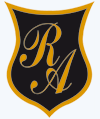      Colegio República ArgentinaO’Carrol  # 850-   Fono 72- 2230332                    Rancagua                                                       OA EDUCACION FISICA Y SALUD   CURSO: 5° BÁSICO  SEMANA 10 (del 1 al 5 de JUNIO).                                                              Colegio República Argentina O’Carrol  # 850-   Fono 72- 2230332                  RancaguaNombre:Curso:                                                                                  Fecha : INSTRUCCIÓN:                   Sr. Apoderado junto saludarle y esperando que este bien junto a su familia. Queridas Estudiantes ¡¡cómo están hoy para su nueva clase!!… estoy muy contenta de haberme conectado en video llamada (en directo) con ustedes niñas por la  asistencia y lo bien que se portaron me dejo muy  muy feliz.. Bueno…. esperando que estén bien.. Debo aconsejarte que: El éxito se da en la disciplina y perseverancia del  aprendizaje beneficiando tu desarrollo……¡¡Sigamos Entonces!! Recordemos que:Debes Designar  30 minutos para trabajar guías y actividades  propuestas por la asignatura.En relación a las tareas, en el caso de no poder contar con una impresora puede copiar en tu cuaderno de Educación Física y salud para su posterior revisión.REFORZAR la modalidad de escritura con lápiz o bolígrafo se habla de la coordinación óculo-manual esta actividad beneficia: Estimular  el cerebro - exige la coordinación de procesos cognitivos, motrices y neuromusculares  además, mejorar la comprensión lectora, fijando ideas y conceptos e impulsando una mayor capacidad de síntesis y análisis.Siempre te será más fácil y motivador realizar deporte con la compañía de otra persona que te supervise (alguien adulto de tu familia), y así podrás realizar tus  ejercicios, con el fin de prevenir complicaciones o alguna lesión y tener cuidado con  tu entorno físico en el que  sea adecuado y sin peligros.Es conveniente hidratarse antes, durante y después del ejercicio físico,    Ya sea  cualquier ejercicio, aunque sea moderado.Te sugiero lo siguiente: No es necesario imprimir este documento, sólo leerlo comprensivamente y ver los videos recomendados y desarrollar las preguntas en su cuaderno de Educación Física y SaludDurante esta semana vamos por otro desafío!!  OA 5: Demostrar la correcta ejecución de diferentes danzas incluyendo la danza  nacional, utilizando pasos básicos y música folclórica de forma individual o grupal; por ejemplo, danzas de las zonas norte, central, sur e Isla de Pascua, bailes zoomórficos de chile. Ya hemos visto zona norte zona sur y zona central….. pero nos falta nuestra isla de pascua zona insular y bailes zoomórficos de chile.  Cualquier duda que tenga podemos contactarnos a nuestros correos:  Srta. Miriam Pizarro:  miriam.pizarro@colegio-republicaargentina.cl  Sra. Jovanka Matas:  jovanka.matas@colegio-republicaargentina.cl   Te invito a ver los siguientes  videos, el primero enfatiza UNIDAD: OA 5:Demostrar la correcta ejecución de diferentes danzas incluyendo la danza  nacional, utilizando pasos básicos y música folclórica de forma individual o grupal; por ejemplo, danzas de las zonas norte, central, sur e Isla de Pascua.EF04 OAA H: Demostrar disposición al esfuerzo personal, superación y perseverancia.CONTENIDO:  Definición danza zoomórfica                           Historia y folclore de la isla de PascuaINSTRUCCIONES:Lee atentamente  el texto para su mejor compresión  y desarrollar de mejor manera la siguiente guía.|¿Qué son las danzas zoomórficas? Las Danzas Zoomórficas  son aquellas que imitan actitudes y movimientos propios de algunos animales. (Zoo) por ejemplo la cueca chilena  simulando la conquista del gallo a la gallina.Estos son algunos ejemplos de danzas  zoomórficas:El Torito: esta danza se realiza en el norte de nuestro país  durante la celebración de la fiesta religiosa de    San  Pedro.El Pequén  Esta danza es de característica de la zona central de  nuestro país. En su interpretación se  imitan los movimientos del pequen pajarillo de nuestros campos, de aspecto de tímido apocadoEl Pavo  Esta danza  Zoomórfica es típica de la  zona Sur de  nuestro país. La misión del  bailarín es buscar una compañera y una vez que la ha encontrado, cede su lugar a quién se la quitóEl Gallinazo  Esta danza se baila d l en el Sur de Chile. Imita los movimientos característicos de una gallina. Se baila con un pañuelo en la mano a los que se les llama “Alas de Gallinazo”.Debemos saber que: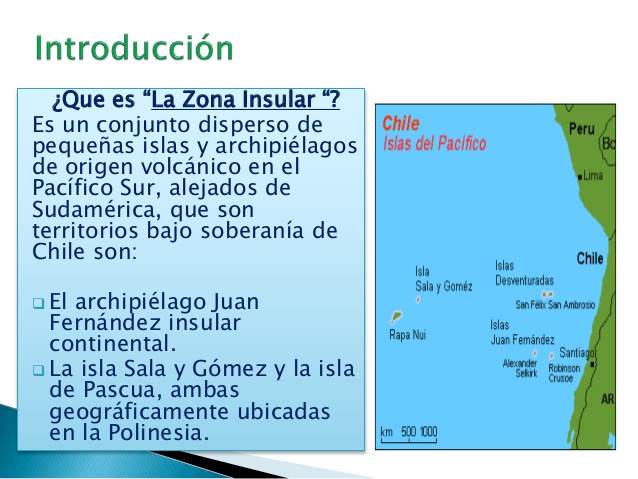 Zona Insular  Isla de Pascua: Los bailes típicos de la isla son en su mayoría de origen polinésico, especialmente de Samoa y Tahití. Los bailes más destacados de Isla de Pascua que a continuación te presentamos. SauSau: Esta danza es la más característica del folklor pascuense. Reina y centro de todos los encuentros. El Sau Sau resalta la gracia, sensualidad y soltura de las mujeres que visten poca ropa y adornan sus figuras con plumas de colores.En la coreografía: la pareja se acerca y aleja efectuando flexibles movimientos de caderas y manos.Tamuré: Danza propiamente tahitiana, cuya gracia radica en dos aspectos principales. En la coreografía: “Por una parte, la verdadera acrobacia que es preciso desarrollar con las piernas, en movimientos extraordinariamente rápidos y la ejecución de movimientos de vaivén pelvianos más o menos violentos"UlaUla: Esta danza de origen tahitiano se baila frecuentemente en eventos y festividades pascuenses. En la coreografía: “Las parejas acostumbran bailar separadas, haciendo ondular especialmente las caderas en forma lateral, suavemente, y descansando los pies alternativamente sobre el talón y la punta de los dedos, con rotación de ellos"